重庆西南艺考教育培训学校咨询表填表时间：    年   月   日重庆市沙坪坝区西南艺考教育培训学校招生办公室重庆市沙坪坝区西南艺考教育培训学校姓 名姓 别出生年月民族证件类别□身份证  □其他□身份证  □其他□身份证  □其他证件号码户籍所在地或常住地就读学校联系电话班主任电话家庭其他联系电话志向院校了解学校的方式□通过网络宣传   □通过我校工作人员发的宣传单     □户外广告牌□美术教师推荐   □班主任推荐   □亲朋好友推荐    □上一届学生推荐其他途径：                                                        □通过网络宣传   □通过我校工作人员发的宣传单     □户外广告牌□美术教师推荐   □班主任推荐   □亲朋好友推荐    □上一届学生推荐其他途径：                                                        □通过网络宣传   □通过我校工作人员发的宣传单     □户外广告牌□美术教师推荐   □班主任推荐   □亲朋好友推荐    □上一届学生推荐其他途径：                                                        □通过网络宣传   □通过我校工作人员发的宣传单     □户外广告牌□美术教师推荐   □班主任推荐   □亲朋好友推荐    □上一届学生推荐其他途径：                                                        □通过网络宣传   □通过我校工作人员发的宣传单     □户外广告牌□美术教师推荐   □班主任推荐   □亲朋好友推荐    □上一届学生推荐其他途径：                                                        □通过网络宣传   □通过我校工作人员发的宣传单     □户外广告牌□美术教师推荐   □班主任推荐   □亲朋好友推荐    □上一届学生推荐其他途径：                                                        □通过网络宣传   □通过我校工作人员发的宣传单     □户外广告牌□美术教师推荐   □班主任推荐   □亲朋好友推荐    □上一届学生推荐其他途径：                                                        咨询方式□来校参观  □致电  □邮箱  □官网  □微信  □微博  □贴吧  □其他□来校参观  □致电  □邮箱  □官网  □微信  □微博  □贴吧  □其他□来校参观  □致电  □邮箱  □官网  □微信  □微博  □贴吧  □其他□来校参观  □致电  □邮箱  □官网  □微信  □微博  □贴吧  □其他□来校参观  □致电  □邮箱  □官网  □微信  □微博  □贴吧  □其他□来校参观  □致电  □邮箱  □官网  □微信  □微博  □贴吧  □其他□来校参观  □致电  □邮箱  □官网  □微信  □微博  □贴吧  □其他学生性质□高中应届  □高中往届  □初中  □大学生  □其他□高中应届  □高中往届  □初中  □大学生  □其他□高中应届  □高中往届  □初中  □大学生  □其他□高中应届  □高中往届  □初中  □大学生  □其他□高中应届  □高中往届  □初中  □大学生  □其他□高中应届  □高中往届  □初中  □大学生  □其他□高中应届  □高中往届  □初中  □大学生  □其他文化成绩文化总分           语文           英语         文化总分           语文           英语         文化总分           语文           英语         文化总分           语文           英语         文化总分           语文           英语         文化总分           语文           英语         文化总分           语文           英语         意向培训指数☆☆☆☆☆☆☆☆☆☆培训时间     年   月   日至     年   月   日     年   月   日至     年   月   日     年   月   日至     年   月   日     年   月   日至     年   月   日备注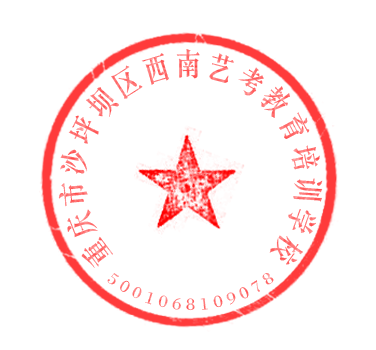 